                                            Техническая спецификацияВе́ник — связка прутьев или веток, в большей степени используемый для подметания помещений, но иногда и уличных территорий,бытовой.Длинна -75 см Ширина-20 см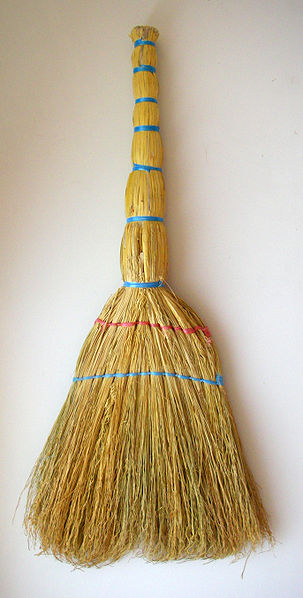 